ПОСТИГНУЋА УЧЕНИКА НА ВАНШКОЛСКИМ ТАКМИЧЕЊИМА У 2019/2020. ШКОЛСКОЈ ГОДИНИОКРУЖНО ТАКМИЧЕЊЕ ИЗ ПЛИВАЊАСтојанов Павле  1. место (делфин)  Ганчов Ана 1. место (делфин)Апро Никола 1. место (леђно)Делић Маша 1. место (леђно)Петраш Невена 1. место (леђно)Бурњаковић Мила 1. место (леђно)Стеванов Анђела 1. место (леђно)Џагић Петрија 2. место (леђно)Делић Сара 2. место (леђно)Станојевић Михајло 3. место (леђно)Рибар Лара 1. место (прсно)Немања Грујић 2. место (прсно)Берков Алекса 2. место (прсно)Мандић Дуња 2. место (прсно)Сарић Ања 2. место (прсно)Џагић Благиња 3. место (прсно)Мандић Мајда 3. место (прсно)Ковачевић Данило 1. место (краул)Лаловић Михајло 2. место (краул)Латиновић Лав 2. место (краул)Русовац Ана 2. место (краул)Петровић Андреј 3. место (краул)Дабовић Јана 3. место (краул)КОШАРКАПИОНИРИ – ОПШТИНСКО ТАКМИЧЕЊЕ И ОКРУЖНО ТАКМИЧЕЊЕМесто општинско такмичењеМесто окружно такмичење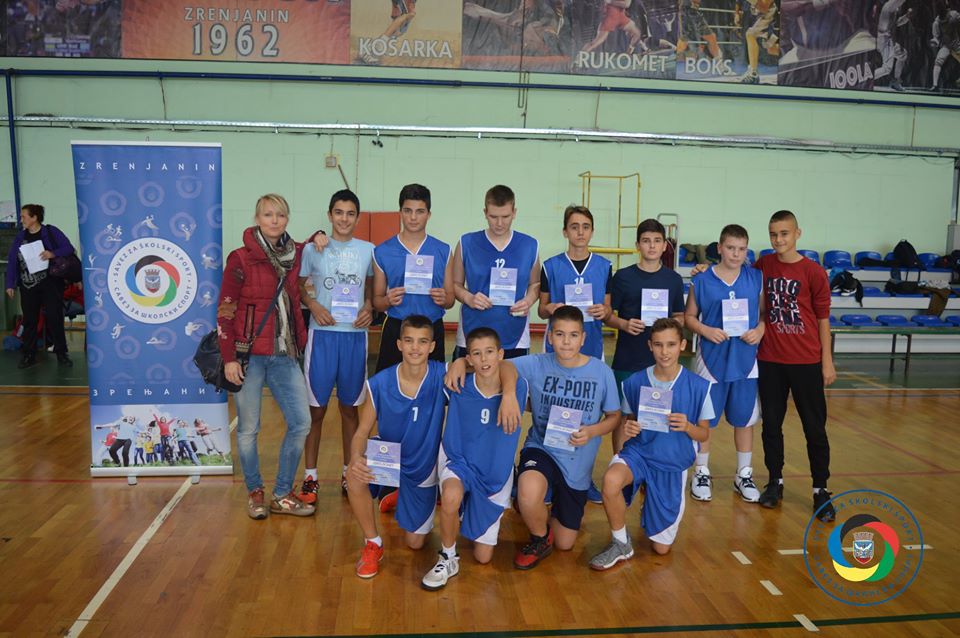 ПИОНИРКЕ – ОПШТИНСКО ТАКМИЧЕЊЕ 3. Место општинско такмичење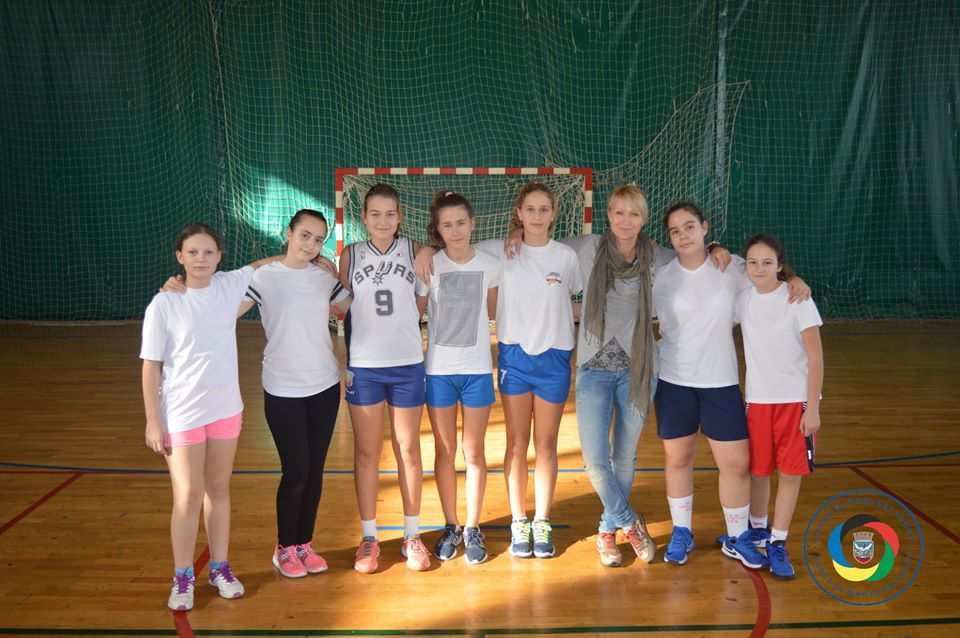 ОПШТИНСКО ТАКМИЧЕЊЕ У АТЛЕТИЦИКатегорија: (1-4. разред)Категорија: 5-6. разредКатегорија: 7-8. разред    Аљоша Шерфезе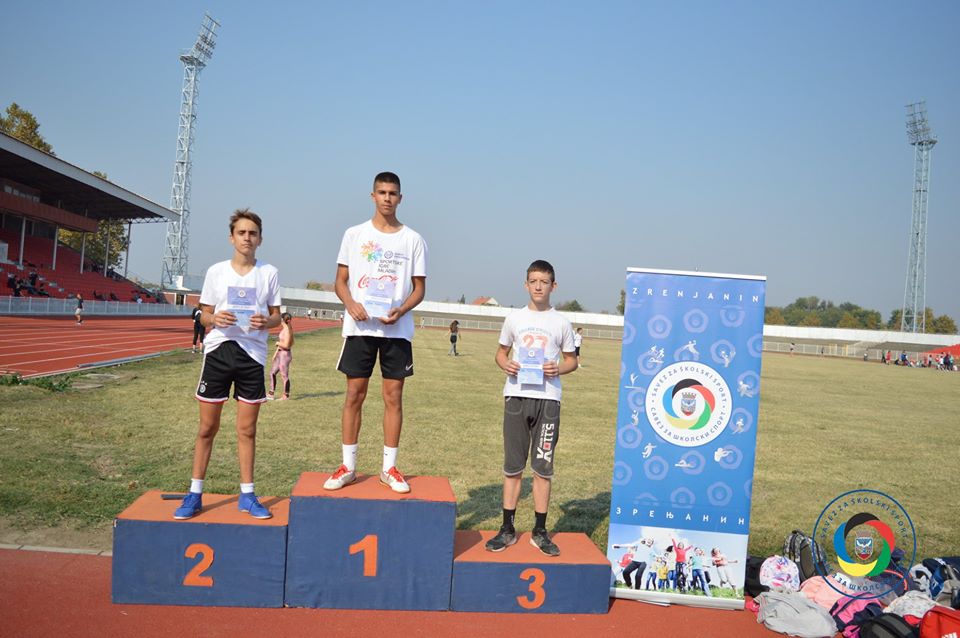     Јована Дамјанац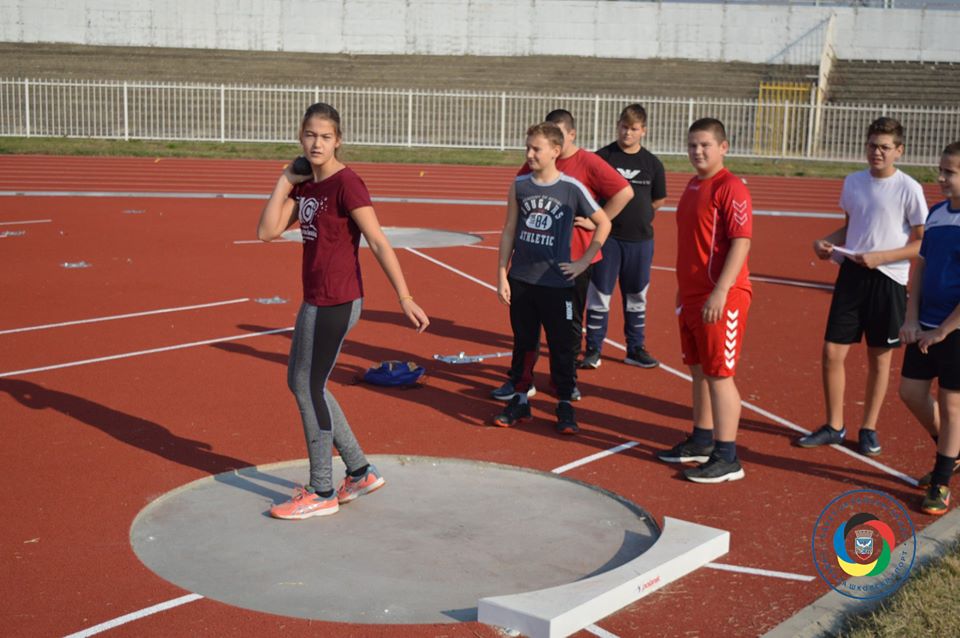 ОПШТИНСКО ТАКМИЧЕЊЕ ИЗ МАТЕМАТИКЕ3. РАЗРЕДЧапо Ива – похвала ( Данијела Латиновић)4. РАЗРЕДПетровић Борис – 1. место ( Јелена Антин)Милошевић Јелена – 2. место (Мирјана Андријашевић)Станишић Данило – 2. место ( Јелена Антин)Стојков Вук – 3. место ( Мирјана Андријашевић)Марина Френц – похвала ( Јелена Антин)5. РАЗРЕДДамјан Станисављев – 1. место ( Илонка Жеравица)Дарија Попов – 2. место ( Илонка Жеравица)Марко Николић – похвала ( Илонка Жеравица)Марија Ановић – похвала ( Марина Пешић)6. РАЗРЕДИван Станаћев – 2. место ( Марина Пешић)Сарић Ања – похвала ( Марина Пешић)7. РАЗРЕДСтојков Марко – 1. место (Илонка Жеравица)8. РАЗРЕДДевић Мирослав – 2. место ( Марина Пешић)Николов Стефан – похвала ( Марина Пешић) ОПШТИНСКО ТАКМИЧЕЊЕ ИЗ ФИЗИКЕ6. РАЗРЕДИван Станаћев – 2. место ( Методи Николов)Мајда Мандић – 3. место ( Методи Николов)Немања Јушковић – 3. место ( Методи Николов)Немања Јушковић – 3. место ( Методи Николов)Милан Лонгинов – похвала ( Методи Николов)Немања Зарубица – похвала ( Методи Николов)Ања Сарић – похвала ( Методи Николов)7. РАЗРЕДСтојков Марко – 1. место (Методи Николов)Момчило Милошевић – похвала (Методи Николов)8. РАЗРЕДДевић Мирослав – 2. место (Методи Николов)Николов Стефан – 2. место (Методи Николов) Михајло Бугарски – 3. место (Методи Николов) ОПШТИНСКО ТАКМИЧЕЊЕ ИЗ КЊИЖЕВНЕ ОЛИМПИЈАДЕ8. РАЗРЕДНађа Надлачки – 2. место (Весна Звекић Борљин)Јана Дабовић – 2. место (Весна Звекић Борљин) ОПШТИНСКО ТАКМИЧЕЊЕ ИЗ ТИО и ТИТ6. РАЗРЕДМомирски Илија – 1. место (Добрила Видрић)ОПШТИНСКО ТАКМИЧЕЊЕ ИЗ ИНФОРМАТИКЕ И РАЧУНАРСТВА8. РАЗРЕДДевић Мирослав – 1. место ( Марина Пешић)Због епидемиолошке ситуације у држави, нису одржани виши нивои такмичења за наведена такмичења. За низ предмета нису одржана ни општинска такмичења, која су календаром била предвиђена за период након 12. марта 2020. године.Dečaci skok u dalj-zoneМестоИме и презимеразредшколаместорезултат1.Milošević Veljko4Достеј ОбрадовићЗрењанин3,88mDečaci 600mМестоИме и презимеразредразредразредшколаместорезултатрезултат3.Obradović NikolaObradović NikolaДостеј ОбрадовићДостеј ОбрадовићЗрењанинЗрењанин2:06,69sDečaci  bacanje kugleМестоИме и презимеразредшколаместорезултат3.Petrović VasilijeДостеј ОбрадовићЗрењанин9,20mDevojčice skok uvisМестоИме и презимеразредшколаместорезултат1.Sabo Ana Достеј ОбрадовићЗрењанин130Dečaci 100mМестоИме и презимеразредразредразредшколашколаместорезултат2.Šerfeze Aljoša(E)Šerfeze Aljoša(E)Достеј ОбрадовићДостеј ОбрадовићЗрењанинЗрењанин12,64sDečaci 300mМестоИме и презимеразредразредразредшколашколаместорезултат2.Cucić Igor(E)Cucić Igor(E)Достеј ОбрадовићДостеј ОбрадовићЗрењанинЗрењанин42,00sDečaci skok u daljМестоИме и презимеразредшколаместорезултат1.Ninić Mladen (E)Достеј ОбрадовићЗрењанин4,90mDečaci skok u visМестоИме и презимеразредшколаместорезултат3.Palangetić Panto(E)Достеј ОбрадовићЗрењанин140Dečaci bacanje kugleМестоИме и презимеразредразредразредшколашколаместорезултат1.Savić Aleksa (E)Savić Aleksa (E)Достеј ОбрадовићДостеј ОбрадовићЗрењанинЗрењанин10,71mDečaci  štafeta 4x100mМестоИме и презимеразредшколаместорезултат2.Достеј ОбрадовићЗрењанин52,5